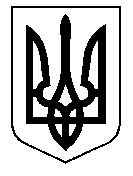 ТАЛЬНІВСЬКА РАЙОННА РАДАЧеркаської областіР  І  Ш  Е  Н  Н  Я14.07.2015                                                                                    № 40-15/VI                                              Про  надання матеріальної допомогиВідповідно до пункту 3 частини 1 статті 91 Бюджетного Кодексу України, статей 43, 59, пункту 1 статті 64 Закону «Про місцеве самоврядування в Україні», рішення районної ради від 18.11.2014 № 34-6/VI «Про районну комплексну програму «Турбота» на 2015-2020 роки»,  із змінами від 05.05.2015 № 38-4/VI,  розглянувши заяви громадян  району про надання матеріальної допомоги  в зв’язку з тяжким матеріальним станом та хворобою,  врахувавши  пропозиції та висновок постійної комісії районної ради з питань планування, бюджету і фінансів, районна рада  ВИРІШИЛА:1.Надати одноразову матеріальну допомогу жителям Тальнівського району:1.1._______________________ для лікування в сумі 2,0 (Дві) тис. грн;1.2.___________________ для лікування чоловіка, ____________ в сумі 2,0 (Дві) тис. грн;Управлінню соціального захисту населення райдержадміністрації виплатити громадянам Тальнівського району згідно п.1 даного рішення одноразову допомогу з районного бюджету за рахунок коштів виділених на соціальний захист населення.3. Контроль за виконанням рішення покласти на постійну комісію районної ради з питань планування, бюджету і фінансів.Голова районної ради                                                Н.Руснак